Конспект лекции:«Классификация собственности».- Основой существования любой экономической системы выступают отношения собственности. Отношения собственности определяют, кто и как будет использовать производственные факторы и получать от их использования полезный эффект.-Существует два основных понятия собственности: с юридической и экономической точек зрения.Собственность как юридическая категория выражает отношение юридического или физического лица к владению, распоряжению и пользованию имуществом.Собственность как экономическая категория выражает систему производственных отношений между людьми, определяющую владение, пользование и распоряжение имуществом, при этом основу составляют отношенияс точки зрения присвоения создаваемых в процессе производства материальных благ.Субъектами отношений собственности выступают физические и юридические лица, а также государственные и муниципальные образования.объектами собственности являются:движимое имущество (оборудование, деньги, транспортные средства);недвижимое имущество (земля, здания, сооружения);труд (рабочая сила);объекты интеллектуальной собственности (патенты, лицензии, авторские права).Главными правами, определяющими основу отношений собственности, выступают пользование, распоряжение и владение объектом собственности.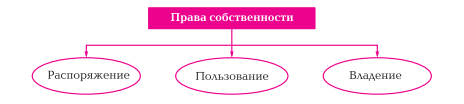 Пользование объектом означает потребление и использование в соответствии с его назначением.Владение — это фактическое обладание благом.Однако разве только собственник может обладать перечисленными правами? Например, не собственник объекта по договору аренды владеет и пользуется данным объектом для получения определенной выгоды, но имеет ли он право продать или уничтожить арендуемое имущество, не неся при этом никакой ответственности? Нет. Только определяющее право собственности — распоряжение — позволяет поступать с объектом по своему усмотрению при условии документального подтверждения полномочий на данный объект. Права собственности узаконены не только государством, но и обычаями и традициями народа. Отношения собственности основаны на проблеме ограниченности ресурсов: если ресурсов неограниченное количество, то бессмысленно говорить об установлении отношений собственности к этим ресурсам. Отношения собственности включают: отношения присвоения, означающие установление экономических связей между людьми, определяющих отношение к благу, как к своему имуществу; хозяйственного использования, которые выражаются посредством установления связи между собственником имущества и его временным пользователем; получения экономической выгоды, т. е. обладания полезными результатами использования объекта собственности. Выделяют три типа собственности: частную; общую долевую (коллективную); общую совместную (общественную). Частная собственность — единоличная форма собственности, при которой средства производства или другое имущество принадлежит частным лицам, что определяет особенности в отношениях между людьми в процессе производства, распределения, обмена и потребления благ и услуг.Существуют следующие виды частного присвоения — трудовое и нетрудовое.В первом случае собственник лично пользуется имуществом и получает от его использования экономическую выгоду, а это в свою очередь мотивирует его на качественный продуктивный результат от использования объекта собственности. Нетрудовой вид частного присвоения заключается в установлении таких экономических связей между субъектами, при которых собственник имущества не причастен к непосредственному процессу использования объекта имущества в соответствии с его назначением, но получает экономическую выгоду от использования имущества другим лицом. Общая долевая собственность — совместное владение и распоряжение общим имуществом при обязательном определении доли, части, пая каждого собственника в праве общей собственности. Личные интересы каждого собственника в праве общей долевой собственности подчиняются общественным интересам, поэтому каждый участник заинтересован в повышении доходности от использования объекта собственности. Результаты экономического использования распределяются между участниками в соответствии с их долей. Общая совместная собственность — совместное использование общего имущества без определения доли каждого участника в процессе распределения результатов коллективной деятельности.Формами общей совместной собственности являются: первобытно-общинное хозяйство; имущество крестьянских хозяйств; семейное имущество; государственное и муниципальное имущество. Первобытно-общинное хозяйство — это первая форма ведения совместной хозяйственной деятельности, для которой было характерно следующее: коллективизм в производстве и воспроизводстве благ; экономическое равенство всех членов общества по отношению к средствам производства; уравнительный принцип распределения благ; отсутствие частной собственности на условия и предметы жизнедеятельности.Крестьянское (фермерское) имущество может быть представлено земельными участками, насаждениями, хозяйственными постройками и иным имуществом, приобретенным на общие средства членов крестьянского хозяйства. Соответственно, результаты совместного использования этого имущества принадлежат всем членам коллектива. Ярким примером такой формы собственности могут служить колхозы, охватившие всю сельскохозяйственную зону нашей страны в эпоху социализма. Семейная собственность — это собственность, принадлежащая на равных основаниях всем членам семьи, если имущество не было приобретено одним из супругов до вступления в брак или получено в период нахождения в браке в дар или передано по наследству. Рыночная экономика привнесла новшества в определение доли каждого члена семьи в создание семейного имущества посредством добровольного заключения обеими сторонами (супругами) брачного контракта. В этом случае семейное имущество приобретает форму долевой совместной собственности. Государственная собственность — собственность на природные и минеральные ресурсы, землю, средства производства, денежные средства, в том числе культурные и духовные ценности, принадлежащие государству или местному органу власти (муниципалитету). Государственная форма собственности является обязательной для тех сфер экономики, которые объективно нуждаются в прямом государственном управлении и регулировании, например, для социальной сферы, обороны, экологической защиты, развития наукоемких отраслей, освоения космоса и др.Государственная собственность подразделяется на федеральную — собственность Российской Федерации, региональную — собственность субъектов Российской Федерации и муниципальную — собственность городских, сельских поселений и других муниципальных образований. Государственная форма собственности характеризуется следующими преимуществами:способность осуществлять макрорегулирование; ориентация на развитие социальной сферы и создание общественных благ — тех, которые должны быть доступны в равной степени всем людям, независимо от того, в состоянии ли они заплатить за его использование; формирование стратегии экономического развития общества.Более приемлемой становится муниципальная собственность, благодаря которой улучшаются и облегчаются условия жизни населения. К объектам муниципальной собственности относятся жилищно-коммунальное хозяйство, транспорт, организации и учреждения социальной сферы (школы, поликлиники, библиотеки и др.). К муниципальной собственности могут относиться и производственные предприятия, целью деятельности которых является обеспечение населения более дешевыми и высококачественными по сравнению с рыночными аналогами продуктами и услугами.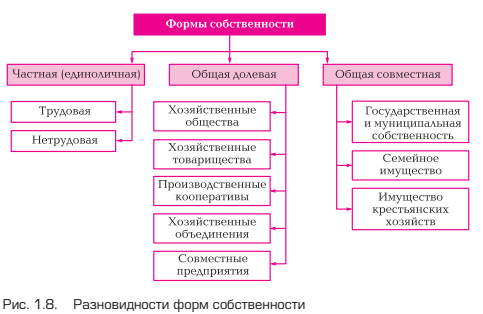 Приватизация — переход права собственности на средства производства или другое имущество от государства к частному лицу (группе лиц). Приватизация происходит в форме продажи или безвозмездной передачи средств производства, земли, природных ресурсов, другого государственного имущества частным лицам или производственным коллективам в форме индивидуальной или корпоративной частной собственности. Приватизация является одним из направлений разгосударствления собственности. Объектами приватизации могут быть крупные и средние предприятия, их материальные и нематериальные активы, а также жилой фонд и т. д.Без перехода собственности в частные руки, формирования разнообразных форм собственности не возможен нормальный переход к рыночной экономикеПод типом собственности понимается особый этап в развитии собственности, под формой - принадлежность факторов (ресурсов) и результатов производства субъектам. Тип и формы собственности находятся в непосредственной зависимости. Они определяются конкретными историческими условиями и развиваются в рамках той или иной социально-экономической системы. Каждому типу собственности соответствуют свои особые	формы собственности. Выделяются два типа собственности: частная и общая.	Частная собственность предполагает, что отдельные лицаотносятся к средствам производства (ресурсам) и результатам производства как лично своим. Она произошла от частного производства (ремесла, торговли и т.д.). Объектами частной собственности являются одежда, обувь, продукты питания и Т.Д., Т.е. предметы индивидуального пользования. Частная собственность бывает двух видов: трудовая частная собственность и нетрудовая частная собственность.Трудовая частная собственность - это личная собственность. Ее субъектами являются крестьяне, ремесленники, фермеры, работники различных сфер и отраслей, предприниматели- мелкие производители. Они одновременно являются и собственниками, и работниками. Все они присваивают результаты своего труда, за счет которого они приумножают свою собственность и живут. Однако нигде трудовая частная собственность не является ни господствующим, ни преобладающим видом собственности.Нетрудовая частная собственность, напротив, предполагает разъединение труда и собственности. Факторы производства принадлежат немногим лицам, в связи с чем возникает имущественное неравенство. Общество раскалывается на противоположные классы и социальные группы, одни из которых монопольно владеют и распоряжаются факторами и результатами производства, а другие - их лишены. Неимущие вынуждены работать на собственника и находятся в полной экономической зависимости от последнего. Примером этого вида частной собственности являются азиатская, античная, феодальная и капиталистическая общественно-экономические системы. Общая собственность представляет собой совместное достояние, Т.е. принадлежность тех или иных объектов семье, общине, ассоциации, коллективу, народу, государству, обществу. Все субъекты имеют реальное и равное право владеть, пользоваться и распоряжаться объектами собственности с учетом личных, коллективных и государственных интересов. Общая собственность может переходить в частную собственность и наоборот. Например, семейная собственность из общей переходит в частную (долевую) при выделении доли сыну, и, наоборот, собственность жены (приданое) вливается в общую собственность. Отдельные объекты общей собственности могут находиться в совместном пользовании (дом, квартира и т. д.), а другие - в индивидуальном (личные вещи).В современных условиях вряд ли можно найти страну, где бы в чистом виде существовал только один тип собственности - частная или общая. Поэтому современную экономику называют смешанной, Т.е. в ней можно обнаружить оба типа собственности.В Российской Федерации согласно существующему Гражданскому кодексу (.) существуют следующие формы собственности: Частная, государственная, муниципальная и иные формы собственности (совместная, коллективная, интеллектуальная, собственность общественных организаций (объединений), иностранных государств, юридических лиц и граждан).       Частная собственность - это собственность граждан на земельные участки, Жилье, дома, садовые домики, гаражи, предметы домашнего хозяйства и личного потребления, денежные средства, ценные бумаги, предприятия в сфере производства товаров, бытового обслуживания и торговли, транспортныесредства и иные имущества. Частными объектами собственник  может распоряжаться по своему усмотрению (продавать, завещать, сдавать в аренду и т.д.).	Частная собственность создается и приумножается двумяпутями:- за счет личного (собственного) труда и труда в общественном хозяйстве, в предпринимательской деятельности, от денежных бумаг, имущества по наследству;- за счет использования разрешенного наемного труда и анти законодательных деяний (коррупции, взяточничества, вымогательства и т. д.).	Частная собственность может быть коллективно-долевой и индивидуально-долевой.Государственная собственность выступает в виде феде!1альной собственности и собственности субъектов (краев, областей, республик) Федерации. Ею распоряжаются комитеты по управлению государственным имуществом на соответствующих уровнях. Объектами федеральной собственности являются имущество органов власти и управления РФ (здания, сооружения, оборудования, культурные и исторические ценности страны, воздушный, речной, наземный транспорт, средства Госбюджета, пенсионные, страховые и другие фонды, связь, топливно-энергетические комплексы и т. д.), которые необходимы для осуществления задач на уровне страны.В собственности субъектов РФ находятся имущества органов власти и управления краев, областей и республик (здания, сооружения, культурные и исторические ценности народов, населяющих эти территории, банки, предприятия, транспорт и т.д.).В России доля государственной собственности не столь велика, как во Франции, Китае, Израиле, Австрии и других странах. У нас государственная вместе с муниципальной собственностью составляет 11,4%, частная - 82,8%, смешанная - ,5,8%.    Муниципальная собственность - это собственность местных органов власти и управления, т. е. ею управляют местные органы самоуправления. К ней относятся городское, районное,  поселковое имущество и имущество сельских населенных пунктов. Ее объектами являются средства местного бюджета, жилищный фонд, объекты тепло-, водо-, газо-, электроснабжения, транспорт, коммунальное обслуживание, промышленные и строительные объекты, учреждения образования, культуры и здравоохранения.Совместная собственность - это собственность совместных предприятий, создающихся с участием российских юридических лиц и граждан, а также иностранных юридических лиц и граждан на территории РФ в форме АО, и других хозяйственных обществ и товариществ.Коллективная (кооперативная) собственность - общая собственность, создаваемая путем объединения имуществ частной, государственной, муниципальной собственности и собственности общественных организаций (объединений). Имущество одновременно принадлежит нескольким лицам с определением доли каждого из них (долевая собственность) или без определения долей (совместная собственность).Собственность общественных организаций (объединений) собственность профсоюзов, спортивных обществ, культурно просветительных учреждений, молодежных организаций, различных партий и движений и т. д. К этой же категории собственности относится собственность религиозных организаций, объекты Культа, производственного, социального и благотворительного назначения, денежные средства, благотворительные фонды и т. д. Эти организации могут заниматься и предпринимательской деятельностью.Интеллектуальная собственность - собственность творческих работников. Ее объектами являются произведения литературы, науки, искусства и другие виды творческой деятельности, а также научные открытия, изобретения, промышленные образцы, программы для ЭВМ, ноу-хау, торговые секреты, товарныезнаки, фирменные наименования и знаки обслуживания. Формы собственности меняются в соответствии со сложившимися условиями как эволюционным, так и революционнымпутем.Эволюционный путь развития собственности предполагает, что преимущественное развитие получают те формы собственности, которые доказывают свою жизнеспособность. Революционный путь смены форм собственности заключается в насильственном утверждении господства новых форм собственности.